Contents1.	Introduction	32.	Australian Trucking Association	33.	State and Territory Request for Information	43.1.	Australian Capital Territory	43.2.	New South Wales	53.3.	Northern Territory	63.4.	Queensland	73.5.	South Australia	83.6.	Tasmania	93.7.	Victoria	103.8.	Western Australia	114.	National Totals and NTC Data	124.1.	National	124.2.	NTC Data	135.	Outcomes	146.	Appendices	166.1.	Appendix A – Tables provided to state and territory road authorities for completion based on the information in relevant registration databases.	166.2.	Appendix B – NTC Heavy Vehicle Registration Charges to commence 1 July 2012	186.3.	Appendix C – Tables provided by ACT Government	196.4.	Appendix D – Correspondence received from NSW RMS	206.5.	Appendix E – Tables provided by NT Dept Lands & Planning	246.6.	Appendix F – Tables provided by Qld Dept Transport and Main Roads	266.7.	Appendix G – Correspondence received from SA DPTI	286.8.	Appendix H – Correspondence received from TAS DIER	306.9.	Appendix I – Tables provided by VicRoads	316.10.	Appendix J – Tables provided by WA Dept of Transport	33IntroductionThis report explores the information provided by state and territory road agencies. It also examines the estimated revenue to be generated using the NTC’s determined registration charges to commence on 1 July 2012, and compares this to the PayGo Charges Model estimates of revenue. The National Transport Commission (NTC) is responsible for determining the new registration charges for heavy vehicles each year. The charges relate to registration fees imposed on trucking operators for the use of their vehicles on Australian roads. The calculation attempts to recover the cost attributable to heavy vehicles using roads.The NTC is also responsible for determining the annual adjustment to the fuel tax rebate. Both determinations use a complex and involved Excel spreadsheet known as the PayGo Charges Model. A number of inputs and assumptions are made within the PayGo Charges Model to arrive at the recommended registration charges for a particular year.The NTC relies on data from the Australian Bureau of Statistics, namely from the Survey of Motor Vehicle Use and the Motor Vehicle Census, both of which carry heavy disclaimers about using the data for purposes other than what it was collected for. Using the ABS data and inputting it into the PayGo Charges Model, the NTC claims there are 392,453 heavy vehicle combinations in Australia, which may be made up of one, two, three or more, registered heavy vehicle units. The NTC use averages across seven years’ worth of ABS data to determine the registered heavy vehicle population in Australia. Where no data was collected (such as in 2008), the NTC introduces a trend formula to estimate the registered heavy vehicle population. Unfortunately, these assumptions grossly under-estimates the number of heavy vehicles actually registered.The ATA has challenged this information in the past, and has now taken the step of requesting registration population data from state and territory road authorities, who capture this data in their registration database systems. The requests to road agencies were via formal applications or FoI requests based on the relevant state or territory legislation. General correspondence or application forms were completed, with a request to complete two tables for the ATA – one capturing heavy vehicles that were registered under the Federal Interstate Registration Scheme (FIRS) and one capturing heavy vehicles that were not registered under FIRS. The point in time of collection of the data was 31 December 2011. A copy of the tables requested to be completed are attached at Appendix A.A copy of the heavy vehicle registration charges agreed to by the Standing Council of Transport and Infrastructure (SCOTI) ministers in May, and due to commence on 1 July 2012, is attached at Appendix B. However, it should be noted that states and territories are not beholden to the NTC figures, and may adjust their state based registration charges according to their own treasury advice, which some have done.It should be kept top of mind that heavy vehicle registration charges were developed to recover road related expenditure attributable to heavy vehicle use, and were not designed to generate revenue beyond that. Revenue that is generated by heavy vehicle registration charges beyond the road related expenditure attributable to heavy vehicles is unfair and not in keeping with the decisions of COAG.Australian Trucking AssociationThe Australian Trucking Association (ATA) is the peak body that represents the trucking industry. Its members include the state and sector based trucking associations, some of the nation’s largest transport companies, and businesses with leading expertise in truck technology.State and Territory Request for InformationAustralian Capital TerritoryFormal correspondence was mailed to the Department of Transport on 13 February 2012. A cheque of $29.50 was required to be paid for the request.The information as requested was received on 23 February 2012. A copy of the tables received is attached under Appendix C. The total heavy vehicle registration population data, including FIRS vehicles, is as follows:ACT – total registered heavy vehicle populationUsing the above registered heavy vehicle population data, the estimated revenue using the new NTC charges noted in Appendix B is $3m. According to the NTC, the total amount required to be recovered by ACT to recover the expenditure attributable to heavy vehicles was $4m. This means, the ACT government would, in effect, under-recover by $0.8m if it applied the NTC determined charges without change. Under-recovery is unique to the ACT.New South WalesFormal correspondence was mailed to Roads and Maritime Services by Australia Post on 31 January 2012. A cheque of $30 was required to be paid for the request.The information as requested was received on 23 February 2012. A copy of the correspondence received is attached under Appendix D.The information provided by RMS was involved. Further consultation and communication was undertaken with Mr Wayne Kosh by telephone and email to ensure the data was interpreted correctly. The total heavy vehicle registration population data, including FIRS vehicles, is as follows:NSW – total registered heavy vehicle populationThere were also the following unusual axle grouped trailers:Using the above registered heavy vehicle population data, the estimated revenue using the new NTC charges noted in Appendix B is $277m. According to the NTC, the total amount required to be recovered by NSW to recover the expenditure attributable to heavy vehicles was $201m. This means, the NSW government would, in effect, over-recover $76m if it applied the NTC determined charges without change.Northern TerritoryFormal correspondence was emailed to the Department of Lands and Planning on 20 January 2012. A payment of $104 was made via telephone using a credit card once a verbal quotation was provided as to the cost of the request.The information as requested was received on 13 March 2012. A copy of the tables received is attached under Appendix E. The total heavy vehicle registration population data, including FIRS vehicles, is as follows:NT – total registered heavy vehicle populationUsing the above registered heavy vehicle population data, the estimated revenue using the new NTC charges noted in Appendix B is $20m. According to the NTC, the total amount required to be recovered by NT to recover the expenditure attributable to heavy vehicles was $10m. This means, the NT government would, in effect, over-recover $11m if it applied the NTC determined charges without change.QueenslandFormal correspondence was completed online via the Department of Transport and Main Roads website on 24 January 2012. An amount of $39 was paid by credit card to facilitate the application.The information as requested was received on 11 February 2012. A copy of the tables received is attached under Appendix F. The total heavy vehicle registration population data, including FIRS vehicles, is as follows:QLD – total registered heavy vehicle populationUsing the above registered heavy vehicle population data, the estimated revenue using the new NTC charges noted in Appendix B is $296m. According to the NTC, the total amount required to be recovered by QLD to recover the expenditure attributable to heavy vehicles was $199m. This means, the QLD government would, in effect, over-recover $98m if it applied the NTC determined charges without change.South AustraliaFormal correspondence was mailed to the Department of Planning, Transport and Infrastructure by Australia Post on 31 January 2012. A cheque of $29.50 was required to be paid for the request.A telephone call was received on 3 February 2012 from Mr Peter Von der Borch, advising that the information was available without needing to progress through the FoI process, and we were further advised that Mr Peter Bravey from the Statistics and Inventory area was the appropriate contact person.The information as requested was received very quickly on 7 February 2012. A copy of the correspondence received is attached under Appendix G. Further consultation and communication was undertaken with Mr Bravey by telephone and email to ensure the data was interpreted correctly. The total heavy vehicle registration population data, including FIRS vehicles, is as follows:SA – total registered heavy vehicle populationThere were also the following unusual axle grouped trailers:Using the above registered heavy vehicle population data, the estimated revenue using the new NTC charges noted in Appendix B is $108m. According to the NTC, the total amount required to be recovered by SA to recover the expenditure attributable to heavy vehicles was $71m. This means, the SA government would, in effect, over-recover $37m if it applied the NTC determined charges without change.TasmaniaFormal correspondence was mailed to the Department of Infrastructure, Energy and Resources - Transport by Australia Post on 18 January 2012. No payment was required for this request.The information as requested was received on 15 March 2012. A copy of the tables received is attached under Appendix H. The total heavy vehicle registration population data, including FIRS vehicles, is as follows:TAS – total registered heavy vehicle population* Note: Tasmania’s system does not identify between pig and dog trailersThere were also the following unusual axle grouped trailers:Using the above registered heavy vehicle population data, the estimated revenue using the new NTC charges noted in Appendix B is $22m. According to the NTC, the total amount required to be recovered by TAS to recover the expenditure attributable to heavy vehicles was $18m. This means, the TAS government would, in effect, over-recover $5m if it applied the NTC determined charges without change.VictoriaFormal correspondence was mailed to VicRoads by Australia Post on 31 January 2012. A cheque of $24.40 was required to be paid for the request.An email received on 8 February 2012 from Ms Sarah Clarke advised that this information was available without needing to progress through the FoI process, and that our cheque would be returned.The information as requested was received on 9 March 2012. A copy of the correspondence received is attached under Appendix I. The total heavy vehicle registration population data, including FIRS vehicles, is as follows:VIC – total registered heavy vehicle populationUsing the above registered heavy vehicle population data, the estimated revenue using the new NTC charges noted in Appendix B is $330m. According to the NTC, the total amount required to be recovered by VIC to recover the expenditure attributable to heavy vehicles was $238m. This means, the VIC government would, in effect, over-recover $92m if it applied the NTC determined charges without change.Western AustraliaFormal correspondence was mailed to the Department of Transport on 13 February 2012. A cheque of $29.50 was required to be paid for the request.The information as requested was received on 23 February 2012. A copy of the tables received is attached under Appendix J. The total heavy vehicle registration population data, including FIRS vehicles, is as follows:WA – total registered heavy vehicle population* WA does not distinguish between different types of trailers (eg. pig, semi, etc). All trailers registered using state-based registration (as opposed to FIRS registration) are charged on a per axle basis.Using the above registered heavy vehicle population data, the estimated revenue using the new NTC charges noted in Appendix B is $207m. According to the NTC, the total amount required to be recovered by WA to recover the expenditure attributable to heavy vehicles was $114m. This means, the WA government would, in effect, over-recover by $93m if it applied the NTC determined charges without change.National Totals and NTC DataNationalThe information below has been collated from the previous tables. The Australian total heavy vehicle registration population data, including FIRS vehicles, is as follows:National – total registered heavy vehicle population* Special purpose vehicle (type P) are not subject to any registration charges.There were also the following unusual axle grouped vehicles:Total number of registered heavy vehicle types as at 31 December 2011Special Purpose VehiclesSpecial purpose vehicles are a division within the heavy vehicle determination such as cranes and some agricultural vehicles, but do not include such things as caravans, mobile homes, mobile libraries, or mobile billboards. A special purpose vehicle is one:where the primary purpose for which it was built, or permanently modified, was not the carriage of goods or passengers; orany kind of the following vehicles:a forklift;a straddle carrier;a mobile cherry picker;a mobile crane; ora vehicle declared by the regulations to be a special purpose vehicle for the purposes of this definition;There are three types of special purpose vehicles for the purposes of determining registration charges; Type O, Type P, and Type T.Examples of Type O and Type T special purpose vehicles are mobile cranes, fire engines, truck-mounted concrete pumps and boring plants. Road agencies determine whether the vehicle is a Type O or a Type T special purpose vehicle based on the number of axles and mass of the vehicle.Examples of a Type P special purpose vehicle are agricultural tractors, bulldozers, backhoes, graders and front-end loaders. Type P vehicles are not subject to registration charges.NTC DataThe information provided by the NTC in its report to ministers showed the total heavy vehicle population as 392,453 heavy vehicle combinations, rather than individual heavy vehicle units. The ATA have calculated the total trucks, total buses and total special purpose vehicles the NTC was referring to in the information provided to ministers, however, because the NTC does not publish a trailer population number, this was not able to be included.NTC total number of heavy vehicles* Note – the NTC does not publish individual Trailer population dataComparison between NTC data and actualitiesThe table following compares the information calculated by the NTC with what is recorded on road agency registration databases. We are unable to determine the number of heavy vehicle units using the NTC data, as their calculation assumes vehicle combinations rather than individual units. As an industry association, we understand that a trailer may be used in many different types of combinations, rather than being restricted to just one combination. We do not believe this is reflected in the NTC data.Comparison between NTC and actual dataThere is a significant difference between the NTC special purpose vehicle figures and the actual special purpose vehicle figures. We believe this may be due to the NTC not including Type P special purpose vehicles, as these are not subject to a registration charge. However, Type P special purpose vehicles account for 83,057 units, and even removing this from the actual figure (leaving 24,369) still leaves an 84% difference in the calculated vs actual number of special purpose vehicles.The ATA revenue calculations correctly account for the registration charges applicable to each type of special purpose vehicle, including zero charges on Type P special purpose vehicles.OutcomesThe total over recovery taken by states and territories from registration charges for 2012-13 is estimated to be just over $400 million. When including the Commonwealth revenue to be generated from the increase in the fuel tax to diesel fuel used by heavy vehicles, this equates to over $1.25 billion dollars the trucking industry will be paying, over and above what should be recovered for the industry’s share of wear to roads.This report explores the information provided by state and territory road agencies. It also examines the estimated revenue to be generated using the NTC’s determined registration charges to commence on 1 July 2012, and compares this to the PayGo Charges Model estimates of revenue.The NTC modelling is based upon 392,453 heavy (motor) vehicles, while the ATA has used actual registration database information provided by road agencies, which identifies 570,294 heavy motor vehicles (being trucks, prime movers, buses and special purpose vehicles, but not including trailers). Information from road agencies showed the actual registered heavy vehicles as at 31 December 2011 was 789,489 (this number includes trailers). The NTC does not publish trailer population numbers.The table on the following page indicates expected total revenue for 2012-13 and identifies, when compared to the NTC’s calculations, the over or under recovery of costs to the industry.Summary of Total Revenue 2012-13 Identifying Over (or Under) Recovery* Note: Revenues in these tables are calculated using a strict application of the NTC charges. Currently, some jurisdictions have departed from this.AppendicesAppendix A – Tables provided to state and territory road authorities for completion based on the information in relevant registration databases.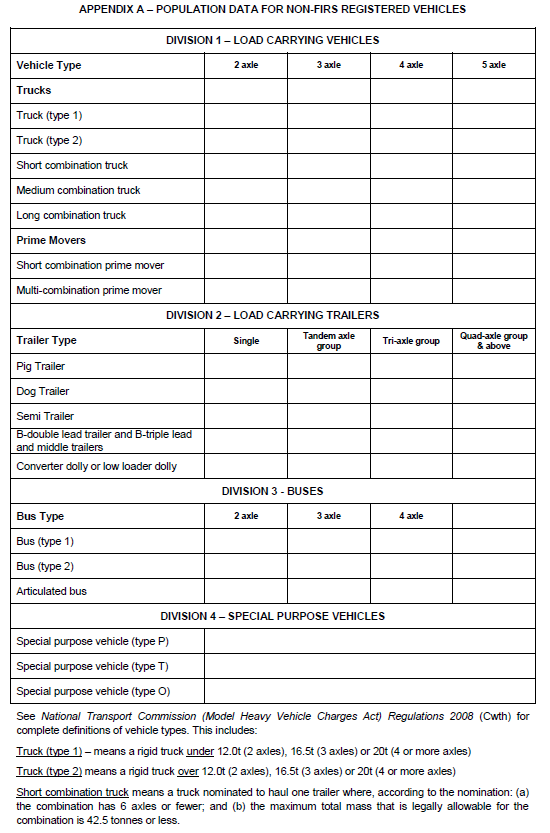 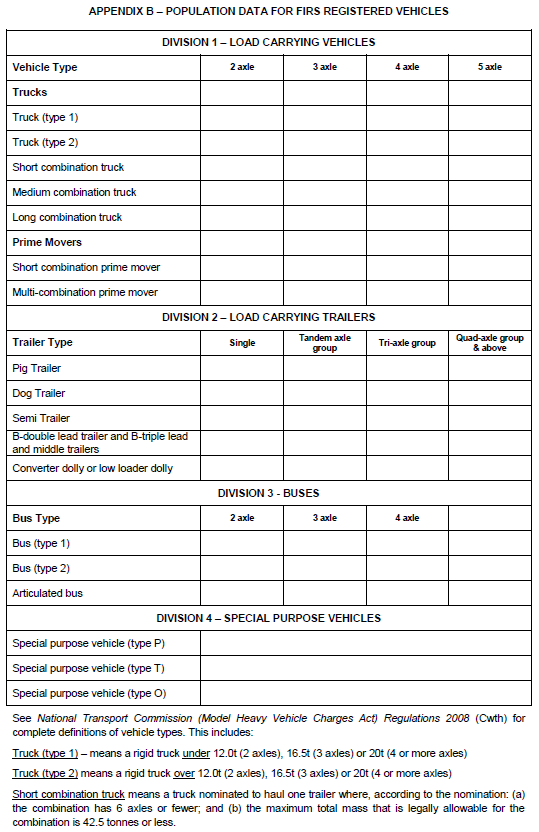 Appendix B – NTC Heavy Vehicle Registration Charges to commence 1 July 2012Total heavy vehicle registration charges per unit – in dollars ($)Appendix C – Tables provided by ACT Government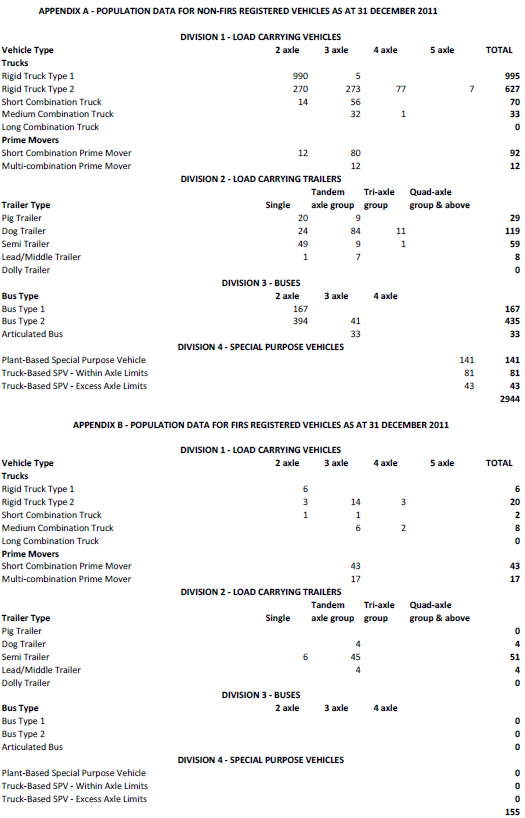 Appendix D – Correspondence received from NSW RMS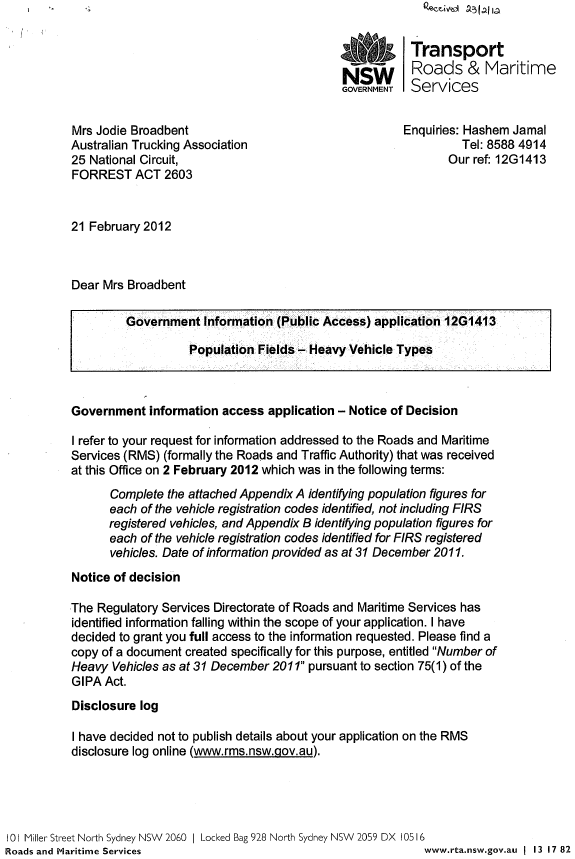 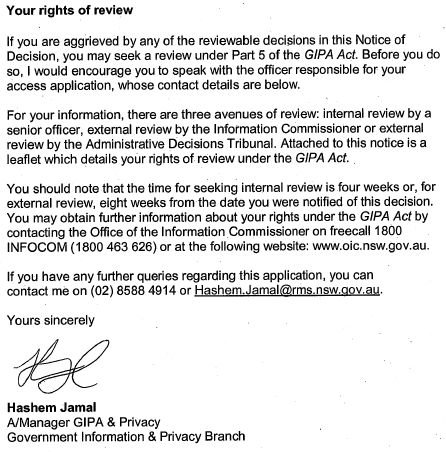 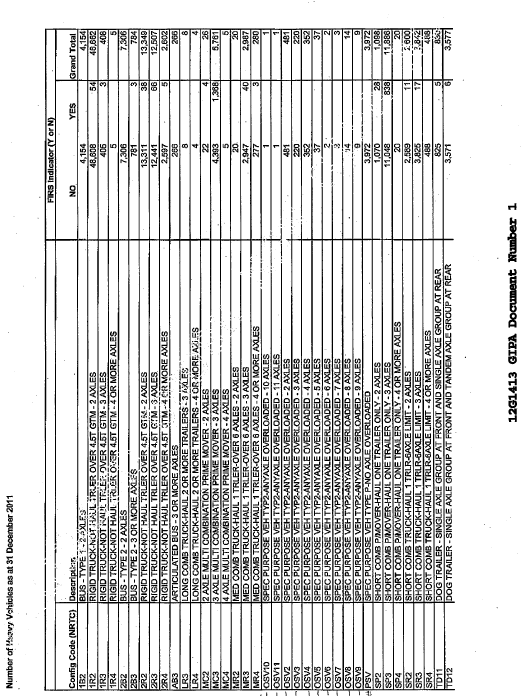 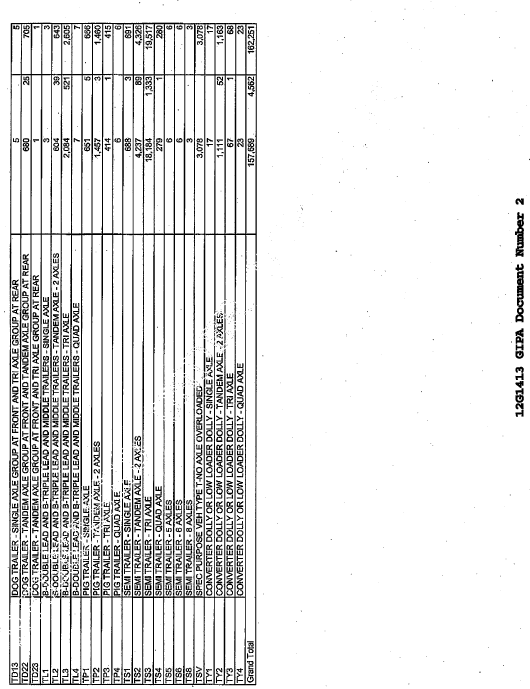 Appendix E – Tables provided by NT Dept Lands & Planning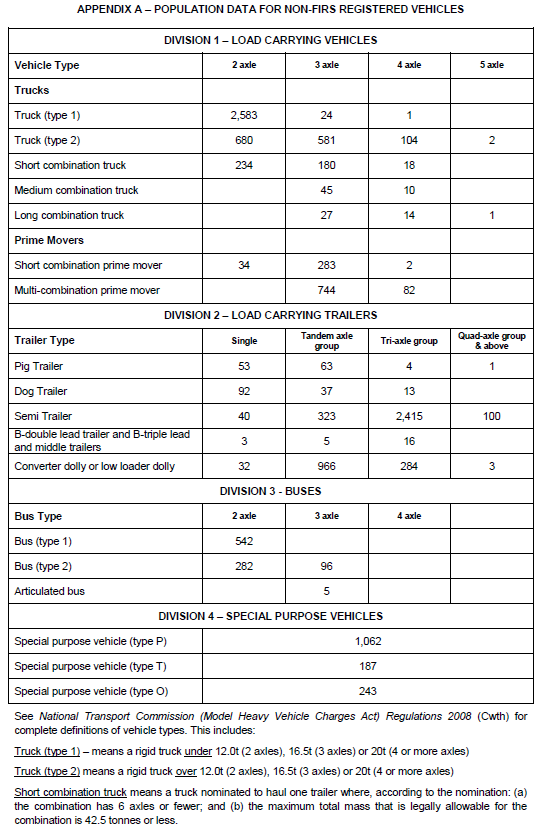 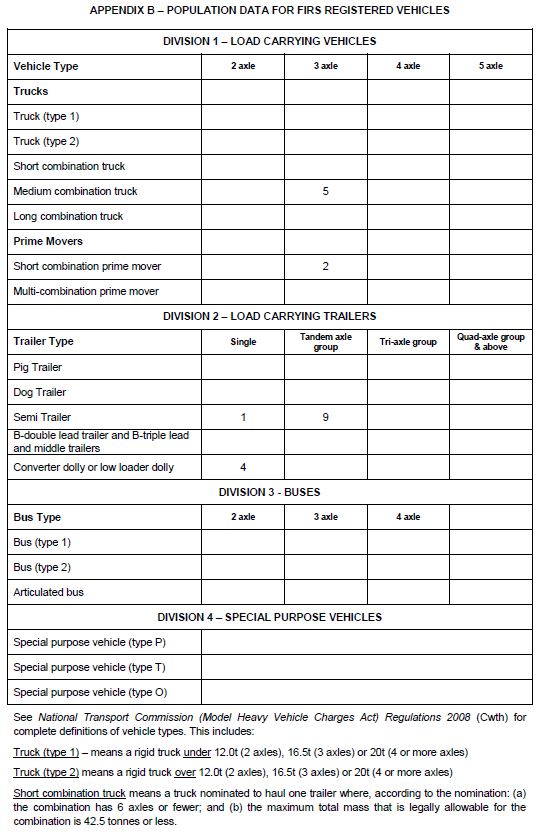 Appendix F – Tables provided by Qld Dept Transport and Main Roads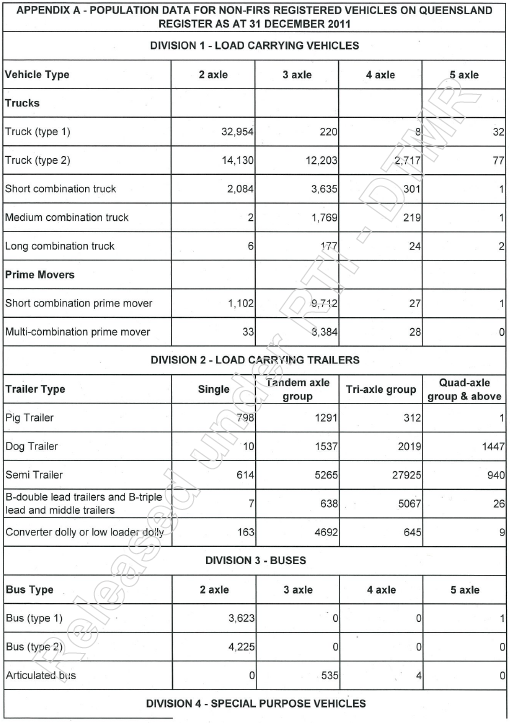 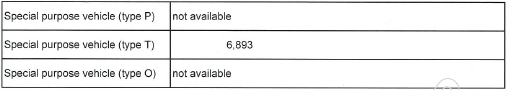 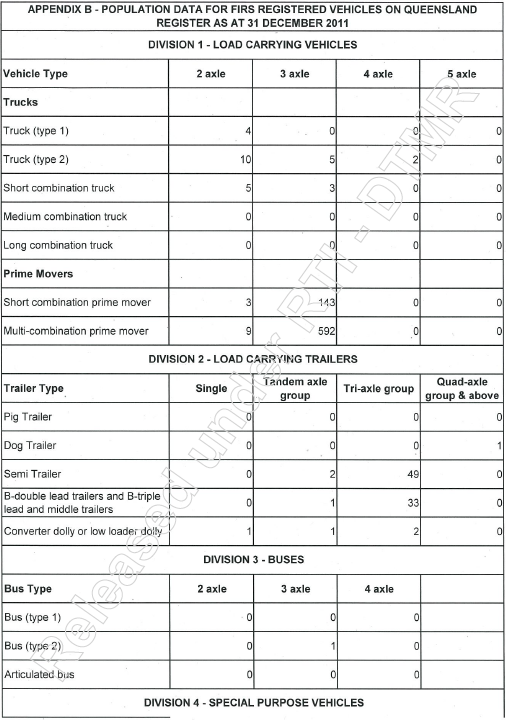 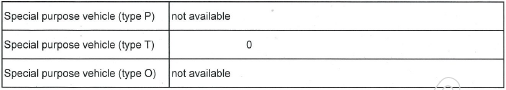 Appendix G – Correspondence received from SA DPTI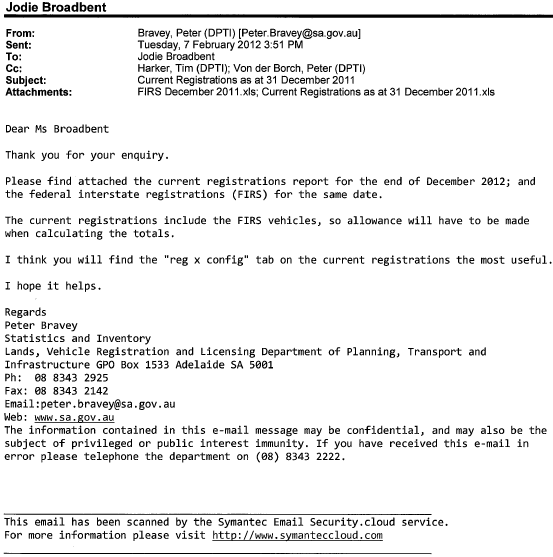 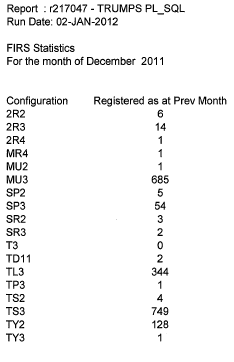 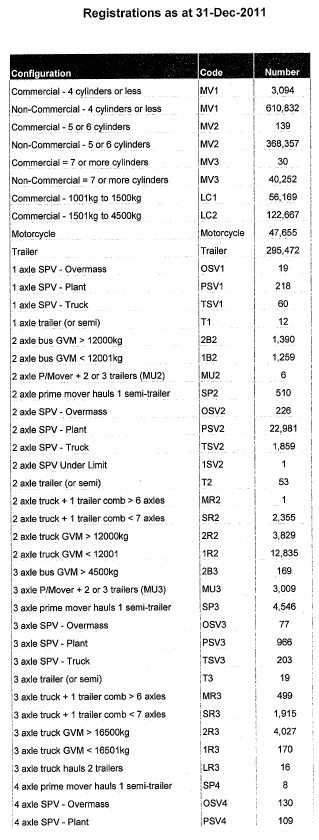 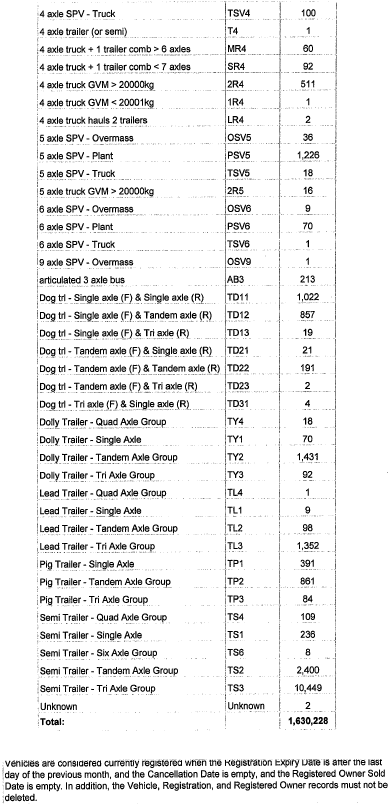 Appendix H – Correspondence received from TAS DIER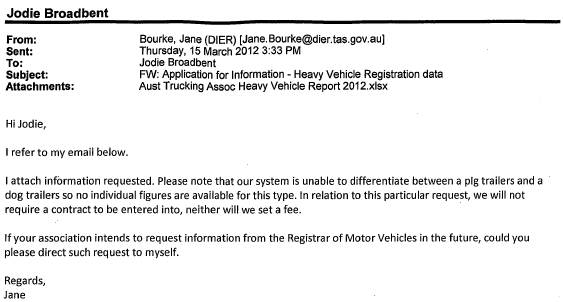 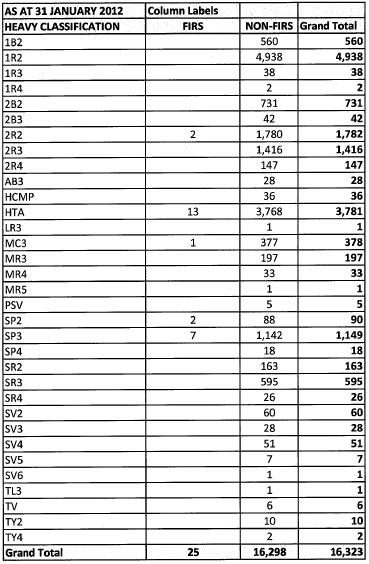 Appendix I – Tables provided by VicRoads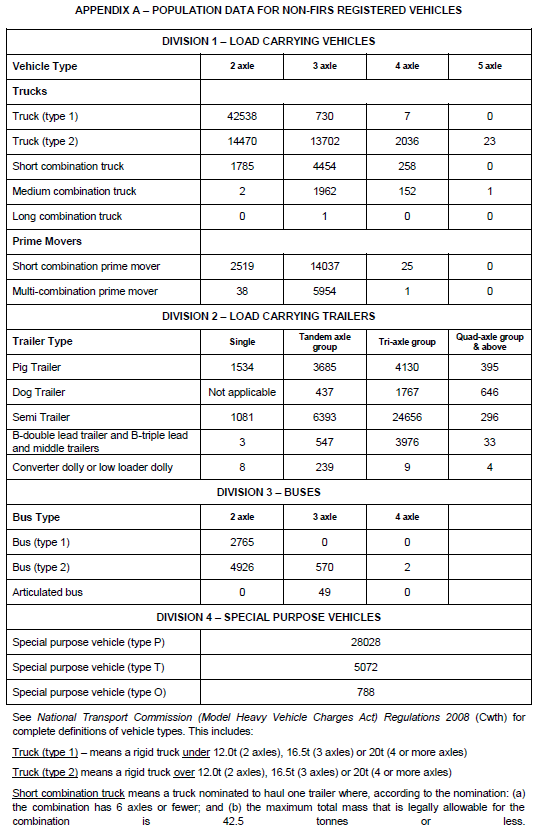 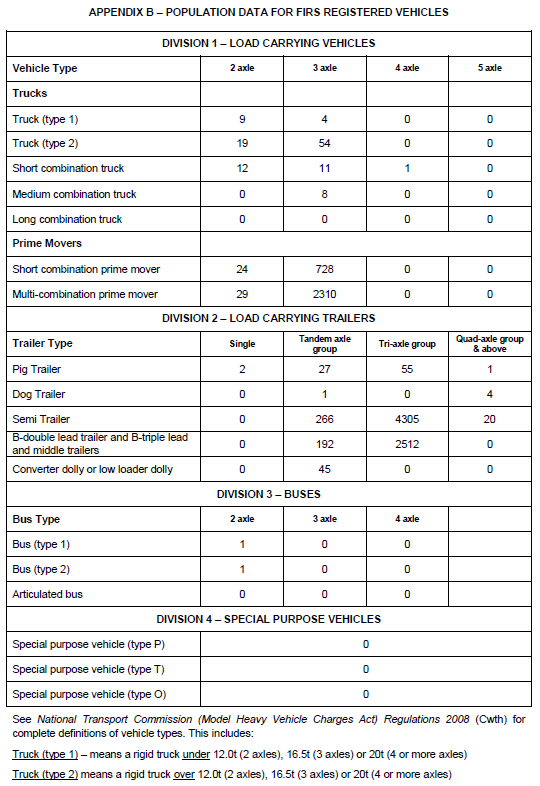 Appendix J – Tables provided by WA Dept of Transport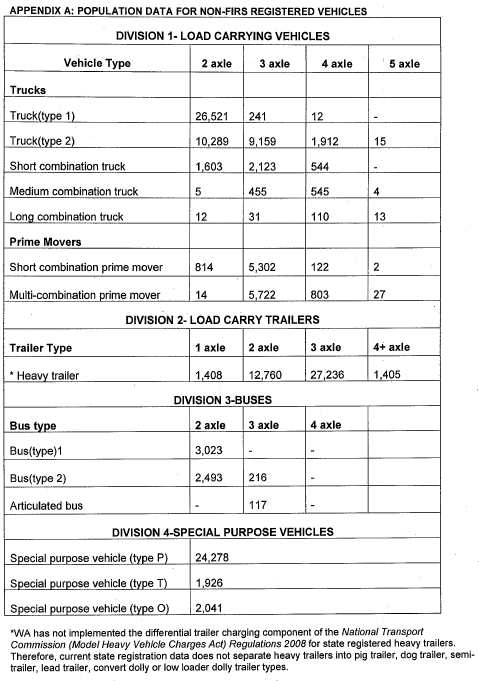 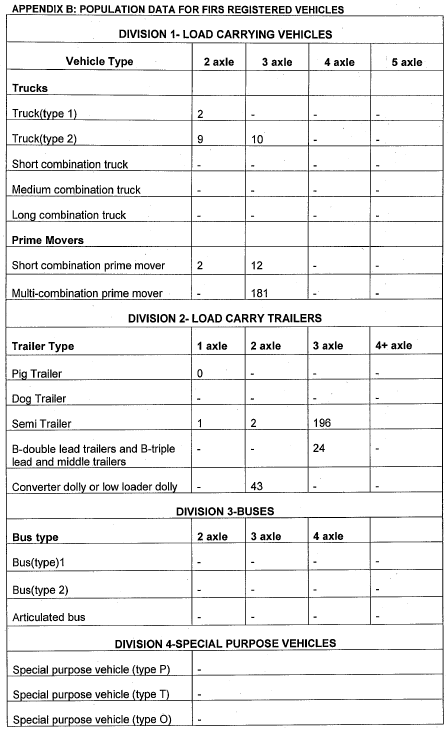 Report:Assessment of Actual Heavy Vehicle Registration Population Data against the NTC PayGo ModelDate:19 June 2012DIVISION 1 – LOAD CARRYING VEHICLESDIVISION 1 – LOAD CARRYING VEHICLESDIVISION 1 – LOAD CARRYING VEHICLESDIVISION 1 – LOAD CARRYING VEHICLESDIVISION 1 – LOAD CARRYING VEHICLESVehicle Type2 axle3 axle4 axle5 axleTrucksTruck (type 1)996500Truck (type 2)273287777Short combination truck155730Medium combination truck03830Long combination truck0000Prime MoversShort combination prime mover1212300Multi-combination prime mover02900DIVISION 2 – LOAD CARRYING TRAILERSDIVISION 2 – LOAD CARRYING TRAILERSDIVISION 2 – LOAD CARRYING TRAILERSDIVISION 2 – LOAD CARRYING TRAILERSDIVISION 2 – LOAD CARRYING TRAILERSTrailer TypeSingleTandem groupTri-axle groupQuad groupPig Trailer20900Dog Trailer2488110Semi Trailer555410B-double lead trailer and B-triple lead and middle trailers11100Converter dolly or low loader dolly0000DIVISION 3 - BUSESDIVISION 3 - BUSESDIVISION 3 - BUSESDIVISION 3 - BUSESDIVISION 3 - BUSESBus Type2 axle3 axle4 axleBus (type 1)16700Bus (type 2)394410Articulated bus0330DIVISION 4 – SPECIAL PURPOSE VEHICLESDIVISION 4 – SPECIAL PURPOSE VEHICLESDIVISION 4 – SPECIAL PURPOSE VEHICLESDIVISION 4 – SPECIAL PURPOSE VEHICLESDIVISION 4 – SPECIAL PURPOSE VEHICLESSpecial purpose vehicle (type P)141141141141Special purpose vehicle (type T)81818181Special purpose vehicle (type O)43434343DIVISION 1 – LOAD CARRYING VEHICLESDIVISION 1 – LOAD CARRYING VEHICLESDIVISION 1 – LOAD CARRYING VEHICLESDIVISION 1 – LOAD CARRYING VEHICLESDIVISION 1 – LOAD CARRYING VEHICLESVehicle Type2 axle3 axle4 axle5 axleTrucksTruck (type 1)46,66240850Truck (type 2)13,34912,5072,6020Short combination truck2,6003,8424880Medium combination truck202,9872800Long combination truck0840Prime MoversShort combination prime mover1,09811,886200Multi-combination prime mover265,76150DIVISION 2 – LOAD CARRYING TRAILERSDIVISION 2 – LOAD CARRYING TRAILERSDIVISION 2 – LOAD CARRYING TRAILERSDIVISION 2 – LOAD CARRYING TRAILERSDIVISION 2 – LOAD CARRYING TRAILERSTrailer TypeSingleTandem groupTri-axle groupQuad groupPig Trailer6561,4604156Dog Trailer08303,577710Semi Trailer6914,32619,517280B-double lead trailer and B-triple lead and middle trailers36432,6057Converter dolly or low loader dolly1711636823DIVISION 3 – BUSESDIVISION 3 – BUSESDIVISION 3 – BUSESDIVISION 3 – BUSESDIVISION 3 – BUSESBus Type2 axle3 axle4 axleBus (type 1)4,15400Bus (type 2)07,3060Articulated bus02660DIVISION 4 – SPECIAL PURPOSE VEHICLESDIVISION 4 – SPECIAL PURPOSE VEHICLESDIVISION 4 – SPECIAL PURPOSE VEHICLESDIVISION 4 – SPECIAL PURPOSE VEHICLESDIVISION 4 – SPECIAL PURPOSE VEHICLESSpecial purpose vehicle (type P)3,9723,9723,9723,972Special purpose vehicle (type T)3,0783,0783,0783,078Special purpose vehicle (type O)1,1201,1201,1201,120Dog Trailer – 5 axles1Semi Trailer – 5 axles6Semi Trailer – 6 axles6Semi Trailer – 8 axles3DIVISION 1 – LOAD CARRYING VEHICLESDIVISION 1 – LOAD CARRYING VEHICLESDIVISION 1 – LOAD CARRYING VEHICLESDIVISION 1 – LOAD CARRYING VEHICLESDIVISION 1 – LOAD CARRYING VEHICLESVehicle Type2 axle3 axle4 axle5 axleTrucksTruck (type 1)2,5832410Truck (type 2)6805811042Short combination truck234180180Medium combination truck050100Long combination truck027141Prime MoversShort combination prime mover3428520Multi-combination prime mover0744820DIVISION 2 – LOAD CARRYING TRAILERSDIVISION 2 – LOAD CARRYING TRAILERSDIVISION 2 – LOAD CARRYING TRAILERSDIVISION 2 – LOAD CARRYING TRAILERSDIVISION 2 – LOAD CARRYING TRAILERSTrailer TypeSingleTandem groupTri-axle groupQuad groupPig Trailer536341Dog Trailer9237130Semi Trailer413322,415100B-double lead trailer and B-triple lead and middle trailers35160Converter dolly or low loader dolly369662843DIVISION 3 - BUSESDIVISION 3 - BUSESDIVISION 3 - BUSESDIVISION 3 - BUSESDIVISION 3 - BUSESBus Type2 axle3 axle4 axleBus (type 1)54200Bus (type 2)282960Articulated bus050DIVISION 4 – SPECIAL PURPOSE VEHICLESDIVISION 4 – SPECIAL PURPOSE VEHICLESDIVISION 4 – SPECIAL PURPOSE VEHICLESDIVISION 4 – SPECIAL PURPOSE VEHICLESDIVISION 4 – SPECIAL PURPOSE VEHICLESSpecial purpose vehicle (type P)1,0621,0621,0621,062Special purpose vehicle (type T)187187187187Special purpose vehicle (type O)243243243243DIVISION 1 – LOAD CARRYING VEHICLESDIVISION 1 – LOAD CARRYING VEHICLESDIVISION 1 – LOAD CARRYING VEHICLESDIVISION 1 – LOAD CARRYING VEHICLESDIVISION 1 – LOAD CARRYING VEHICLESVehicle Type2 axle3 axle4 axle5 axleTrucksTruck (type 1)32,958220832Truck (type 2)14,14012,2082,71977Short combination truck2,0893,6383011Medium combination truck21,7692191Long combination truck6177242Prime MoversShort combination prime mover1,1059,825271Multi-combination prime mover428,976280DIVISION 2 – LOAD CARRYING TRAILERSDIVISION 2 – LOAD CARRYING TRAILERSDIVISION 2 – LOAD CARRYING TRAILERSDIVISION 2 – LOAD CARRYING TRAILERSDIVISION 2 – LOAD CARRYING TRAILERSTrailer TypeSingleTandem groupTri-axle groupQuad groupPig Trailer7981,2913121Dog Trailer101,5372,0191,448Semi Trailer6145,26727,974940B-double lead trailer and B-triple lead and middle trailers76395,10026Converter dolly or low loader dolly1644,6936479DIVISION 3 - BUSESDIVISION 3 - BUSESDIVISION 3 - BUSESDIVISION 3 - BUSESDIVISION 3 - BUSESBus Type2 axle3 axle4 axleBus (type 1)3,623001Bus (type 2)4,225000Articulated bus053580DIVISION 4 – SPECIAL PURPOSE VEHICLESDIVISION 4 – SPECIAL PURPOSE VEHICLESDIVISION 4 – SPECIAL PURPOSE VEHICLESDIVISION 4 – SPECIAL PURPOSE VEHICLESDIVISION 4 – SPECIAL PURPOSE VEHICLESSpecial purpose vehicle (type P)0000Special purpose vehicle (type T)6,8936,8936,8936,893Special purpose vehicle (type O)0000DIVISION 1 – LOAD CARRYING VEHICLESDIVISION 1 – LOAD CARRYING VEHICLESDIVISION 1 – LOAD CARRYING VEHICLESDIVISION 1 – LOAD CARRYING VEHICLESDIVISION 1 – LOAD CARRYING VEHICLESVehicle Type2 axle3 axle4 axle5 axleTrucksTruck (type 1)12,83517010Truck (type 2)3,8294,02751116Short combination truck2,3551,915920Medium combination truck1499600Long combination truck01620Prime MoversShort combination prime mover5104,54680Multi-combination prime mover63,00900DIVISION 2 – LOAD CARRYING TRAILERSDIVISION 2 – LOAD CARRYING TRAILERSDIVISION 2 – LOAD CARRYING TRAILERSDIVISION 2 – LOAD CARRYING TRAILERSDIVISION 2 – LOAD CARRYING TRAILERSTrailer TypeSingleTandem groupTri-axle groupQuad groupPig Trailer391861840Dog Trailer01,022878216Semi Trailer2482,45310,468110B-double lead trailer and B-triple lead and middle trailers9981,3521Converter dolly or low loader dolly701,4319218DIVISION 3 - BUSESDIVISION 3 - BUSESDIVISION 3 - BUSESDIVISION 3 - BUSESDIVISION 3 - BUSESBus Type2 axle3 axle4 axleBus (type 1)1,25900Bus (type 2)1,3901690Articulated bus02130DIVISION 4 – SPECIAL PURPOSE VEHICLESDIVISION 4 – SPECIAL PURPOSE VEHICLESDIVISION 4 – SPECIAL PURPOSE VEHICLESDIVISION 4 – SPECIAL PURPOSE VEHICLESDIVISION 4 – SPECIAL PURPOSE VEHICLESSpecial purpose vehicle (type P)25,50125,50125,50125,501Special purpose vehicle (type T)2,2402,2402,2402,240Special purpose vehicle (type O)488488488488Semi Trailer – 6 axles1SPV Type P – 6 axles70SPV Type T – 6 axles1SPV Type O – 6 axles9DIVISION 1 – LOAD CARRYING VEHICLESDIVISION 1 – LOAD CARRYING VEHICLESDIVISION 1 – LOAD CARRYING VEHICLESDIVISION 1 – LOAD CARRYING VEHICLESDIVISION 1 – LOAD CARRYING VEHICLESVehicle Type2 axle3 axle4 axle5 axleTrucksTruck (type 1)4,9383820Truck (type 2)1,7821,4161470Short combination truck163595260Medium combination truck0197331Long combination truck0000Prime MoversShort combination prime mover901,149180Multi-combination prime mover037800DIVISION 2 – LOAD CARRYING TRAILERSDIVISION 2 – LOAD CARRYING TRAILERSDIVISION 2 – LOAD CARRYING TRAILERSDIVISION 2 – LOAD CARRYING TRAILERSDIVISION 2 – LOAD CARRYING TRAILERSTrailer TypeSingleTandem groupTri-axle groupQuad groupPig Trailer0000Dog Trailer*03,78100Semi Trailer0000B-double lead trailer and B-triple lead and middle trailers0010Converter dolly or low loader dolly01002DIVISION 3 - BUSESDIVISION 3 - BUSESDIVISION 3 - BUSESDIVISION 3 - BUSESDIVISION 3 - BUSESBus Type2 axle3 axle4 axleBus (type 1)56000Bus (type 2)731420Articulated bus0280DIVISION 4 – SPECIAL PURPOSE VEHICLESDIVISION 4 – SPECIAL PURPOSE VEHICLESDIVISION 4 – SPECIAL PURPOSE VEHICLESDIVISION 4 – SPECIAL PURPOSE VEHICLESDIVISION 4 – SPECIAL PURPOSE VEHICLESSpecial purpose vehicle (type P)5555Special purpose vehicle (type T)6666Special purpose vehicle (type O)152152152152SPV Type O – 6 axles1DIVISION 1 – LOAD CARRYING VEHICLESDIVISION 1 – LOAD CARRYING VEHICLESDIVISION 1 – LOAD CARRYING VEHICLESDIVISION 1 – LOAD CARRYING VEHICLESDIVISION 1 – LOAD CARRYING VEHICLESVehicle Type2 axle3 axle4 axle5 axleTrucksTruck (type 1)42,54773470Truck (type 2)14,48913,7562,03623Short combination truck1,7974,4652590Medium combination truck21,9701521Long combination truck0100Prime MoversShort combination prime mover2,54314,765250Multi-combination prime mover678,26410DIVISION 2 – LOAD CARRYING TRAILERSDIVISION 2 – LOAD CARRYING TRAILERSDIVISION 2 – LOAD CARRYING TRAILERSDIVISION 2 – LOAD CARRYING TRAILERSDIVISION 2 – LOAD CARRYING TRAILERSTrailer TypeSingleTandem groupTri-axle groupQuad groupPig Trailer1,5363,7124,185396Dog Trailer04381,767650Semi Trailer1,0816,65928,961316B-double lead trailer and B-triple lead and middle trailers37396,48833Converter dolly or low loader dolly828494DIVISION 3 - BUSESDIVISION 3 - BUSESDIVISION 3 - BUSESDIVISION 3 - BUSESDIVISION 3 - BUSESBus Type2 axle3 axle4 axleBus (type 1)2,76600Bus (type 2)4,9275702Articulated bus0490DIVISION 4 – SPECIAL PURPOSE VEHICLESDIVISION 4 – SPECIAL PURPOSE VEHICLESDIVISION 4 – SPECIAL PURPOSE VEHICLESDIVISION 4 – SPECIAL PURPOSE VEHICLESDIVISION 4 – SPECIAL PURPOSE VEHICLESSpecial purpose vehicle (type P)28,02828,02828,02828,028Special purpose vehicle (type T)5,0725,0725,0725,072Special purpose vehicle (type O)788788788788DIVISION 1 – LOAD CARRYING VEHICLESDIVISION 1 – LOAD CARRYING VEHICLESDIVISION 1 – LOAD CARRYING VEHICLESDIVISION 1 – LOAD CARRYING VEHICLESDIVISION 1 – LOAD CARRYING VEHICLESVehicle Type2 axle3 axle4 axle5 axleTrucksTruck (type 1)26,523241120Truck (type 2)10,2989,1691,91215Short combination truck1,6032,1235440Medium combination truck54555454Long combination truck123111013Prime MoversShort combination prime mover8165,3141222Multi-combination prime mover145,90380327DIVISION 2 – LOAD CARRYING TRAILERSDIVISION 2 – LOAD CARRYING TRAILERSDIVISION 2 – LOAD CARRYING TRAILERSDIVISION 2 – LOAD CARRYING TRAILERSDIVISION 2 – LOAD CARRYING TRAILERSTrailer Type – State based registrationSingleTandem groupTri-axle groupQuad groupTrailers *1,40812,76027,2361,405Trailer Type – FIRS registrationSemi Trailer121960B-double lead trailer and B-triple lead and middle trailers00240Converter dolly or low loader dolly04300DIVISION 3 - BUSESDIVISION 3 - BUSESDIVISION 3 - BUSESDIVISION 3 - BUSESDIVISION 3 - BUSESBus Type2 axle3 axle4 axleBus (type 1)3,02300Bus (type 2)2,4932160Articulated bus01170DIVISION 4 – SPECIAL PURPOSE VEHICLESDIVISION 4 – SPECIAL PURPOSE VEHICLESDIVISION 4 – SPECIAL PURPOSE VEHICLESDIVISION 4 – SPECIAL PURPOSE VEHICLESDIVISION 4 – SPECIAL PURPOSE VEHICLESSpecial purpose vehicle (type P)24,27824,27824,27824,278Special purpose vehicle (type T)1,9261,9261,9261,926Special purpose vehicle (type O)2,0412,0412,0412,041DIVISION 1 – LOAD CARRYING VEHICLESDIVISION 1 – LOAD CARRYING VEHICLESDIVISION 1 – LOAD CARRYING VEHICLESDIVISION 1 – LOAD CARRYING VEHICLESDIVISION 1 – LOAD CARRYING VEHICLESDIVISION 1 – LOAD CARRYING VEHICLESDIVISION 1 – LOAD CARRYING VEHICLESDIVISION 1 – LOAD CARRYING VEHICLESVehicle Type2 axle2 axle3 axle3 axle4 axle4 axle5 axleTrucksTruck (type 1)170,042170,0421,8401,840363632Truck (type 2)58,84058,84053,95153,95110,10810,108140Short combination truck10,85610,85616,81516,8151,7311,7311Medium combination truck30307,9657,9651,3021,3027Long combination truck181826026015415416Prime MoversShort combination prime mover6,2086,20847,89347,8932222223Multi-combination prime mover15515533,06433,06491991927DIVISION 2 – LOAD CARRYING TRAILERSDIVISION 2 – LOAD CARRYING TRAILERSDIVISION 2 – LOAD CARRYING TRAILERSDIVISION 2 – LOAD CARRYING TRAILERSDIVISION 2 – LOAD CARRYING TRAILERSDIVISION 2 – LOAD CARRYING TRAILERSDIVISION 2 – LOAD CARRYING TRAILERSDIVISION 2 – LOAD CARRYING TRAILERSTrailer TypeSingleTandem groupTandem groupTri-axle groupTri-axle groupQuad groupQuad groupPig Trailer4,86220,15620,15632,23632,2361,8091,809Dog Trailer1267,7337,7338,2658,2653,0243,024Semi Trailer2,73119,09319,09389,53289,5321,7461,746B-double lead trailer and B-triple lead and middle trailers262,1352,13515,58615,5866767Converter dolly or low loader dolly2958,5908,5901,1001,1005959DIVISION 3 - BUSESDIVISION 3 - BUSESDIVISION 3 - BUSESDIVISION 3 - BUSESDIVISION 3 - BUSESDIVISION 3 - BUSESDIVISION 3 - BUSESDIVISION 3 - BUSESBus Type2 axle3 axle3 axle4 axle4 axle5 axle5 axleBus (type 1)16,094000011Bus (type 2)14,4428,4408,4402200Articulated bus01,2461,2468800DIVISION 4 – SPECIAL PURPOSE VEHICLESDIVISION 4 – SPECIAL PURPOSE VEHICLESDIVISION 4 – SPECIAL PURPOSE VEHICLESDIVISION 4 – SPECIAL PURPOSE VEHICLESDIVISION 4 – SPECIAL PURPOSE VEHICLESDIVISION 4 – SPECIAL PURPOSE VEHICLESDIVISION 4 – SPECIAL PURPOSE VEHICLESDIVISION 4 – SPECIAL PURPOSE VEHICLESSpecial purpose vehicle (type P)83,057*83,057*83,057*83,057*83,057*83,057*83,057*Special purpose vehicle (type T)19,48419,48419,48419,48419,48419,48419,484Special purpose vehicle (type O)4,8854,8854,8854,8854,8854,8854,885Dog Trailer – 5 axles1Semi Trailer – 5 axles6Semi Trailer – 6 axles14Semi Trailer – 8 axles3Heavy motor vehicles422,635Trailers219,195Buses40,233Special purpose vehicles107,426Total registered heavy vehicles789,489Heavy (motor) vehicles333,106Trailers*-Buses41,504Special purpose vehicles13,195Total heavy vehicle combinations392,453Heavy vehiclesNTCActualDifferenceHeavy (motor) vehicles333,106422,63589,529Trailers*-219,195-Buses41,50440,2331,271Special purpose vehicles13,195107,42694,231Total heavy vehicle combinations392,453Total registered heavy vehicle units789,489Actual heavy vehicle population (as at 31/12/2011)Revenue –Heavy vehicle population($)Revenue –NTC PayGo model ($)Over or (under) recovery($)ACT 3,0993,078,3423,874,758(796,416)NSW161,467276,844,443201,280,43575,564,008NT12,53720,437,3719,934,99510,502,376QLD159,376296,492,583198,810,48097,682,103SA85,558107,926,74871,350,08936,576,659TAS16,29222,478,31217,733,0484,745,264VIC207,375329,623,807237,787,51691,836,291WA143,785207,264,071113,973,45493,290,617Jurisdiction Totals:789,489$1,264,145,677$854,744,775$409,400,902Commonwealth (fuel):$2,367,560,113$1,498,773,127$868,786,986Total Revenue:$3,631,705,790$2,353,517,902$1,278,187,888Fuel tax cents per litre  25.5 (an increase of 10.4%)  25.5 (an increase of 10.4%)  25.5 (an increase of 10.4%)  25.5 (an increase of 10.4%)DIVISION 1 – LOAD CARRYING VEHICLESDIVISION 1 – LOAD CARRYING VEHICLESDIVISION 1 – LOAD CARRYING VEHICLESDIVISION 1 – LOAD CARRYING VEHICLESDIVISION 1 – LOAD CARRYING VEHICLESVehicle Type2 axle3 axle4 axle5 axleTrucksTruck (type 1)542859759759Truck (type 2)8591,0211,0211,021Short combination truck8591,0211,8541,854Medium combination truck6,7836,7837,3267,326Long combination truck9,3619,3619,3619,361Prime MoversShort combination prime mover1,1644,7445,0305,030Multi-combination prime mover9,4579,45710,40210,402DIVISION 2 – LOAD CARRYING TRAILERSDIVISION 2 – LOAD CARRYING TRAILERSDIVISION 2 – LOAD CARRYING TRAILERSDIVISION 2 – LOAD CARRYING TRAILERSDIVISION 2 – LOAD CARRYING TRAILERSTrailer TypeSingleTandem groupTri-axle groupQuad groupPig Trailer5501,1001,6502,200Dog Trailer5501,1001,6502,200Semi Trailer5501,1001,6502,200B-double lead trailer and B-triple lead and middle trailers5502,1003,3004,400Converter dolly or low loader dolly5501,1001,6502,200DIVISION 3 - BUSESDIVISION 3 - BUSESDIVISION 3 - BUSESDIVISION 3 - BUSESDIVISION 3 - BUSESBus Type2 axle3 axle4 axleBus (type 1)488Bus (type 2)4882,4292,429Articulated bus488488DIVISION 4 – SPECIAL PURPOSE VEHICLESDIVISION 4 – SPECIAL PURPOSE VEHICLESDIVISION 4 – SPECIAL PURPOSE VEHICLESDIVISION 4 – SPECIAL PURPOSE VEHICLESDIVISION 4 – SPECIAL PURPOSE VEHICLESSpecial purpose vehicle (type P)No chargeNo chargeNo chargeNo chargeSpecial purpose vehicle (type T)292292292292Special purpose vehicle (type O)365365365365Calculated  using the formula:365 + (365 x number of axles over 2)Calculated  using the formula:365 + (365 x number of axles over 2)Calculated  using the formula:365 + (365 x number of axles over 2)Calculated  using the formula:365 + (365 x number of axles over 2)